Методическая разработка дистанционного урокаВ методической разработке дистанционного урока показано как можно организовать самостоятельную творческую исследовательскую деятельность учащихся 7 класса на уроке информатики при изучении темы «Системное программное обеспечение». Использование на уроках Web-сервисов значительно повышает у учащихся познавательную активность и позволяет им при помощи онлайн-сервисов на практике применить имеющиеся теоретические знания и навыки.Технологическая карта дистанционного урокаПримечаниеОтметка за урок выставляется в электронный журнал АСУ РСО после проверки всех присланных заданий. Отметка = среднее арифметическое оценок трех выполненных школьниками заданий.Задание «Пазл» Правильность ответов проверят сайт LeaningApps.org без ошибок – отметка за задание 5; ошибся, но сам исправил – отметка за задание 4; ошибся и не исправил – отметка за задание 3.Задание «Презентация» Заполнены все блоки слайда совместной Google-презентации.Вопрос слайда раскрыт верно.Отсутствие орфографических ошибок.Задание «Тест»Онлайн-тест с сайта К. Полякова оценивает работу школьника по 5-балльной системе.Приложение 1Интерактивное задание «Программное обеспечение компьютера» https://learningapps.org/761299 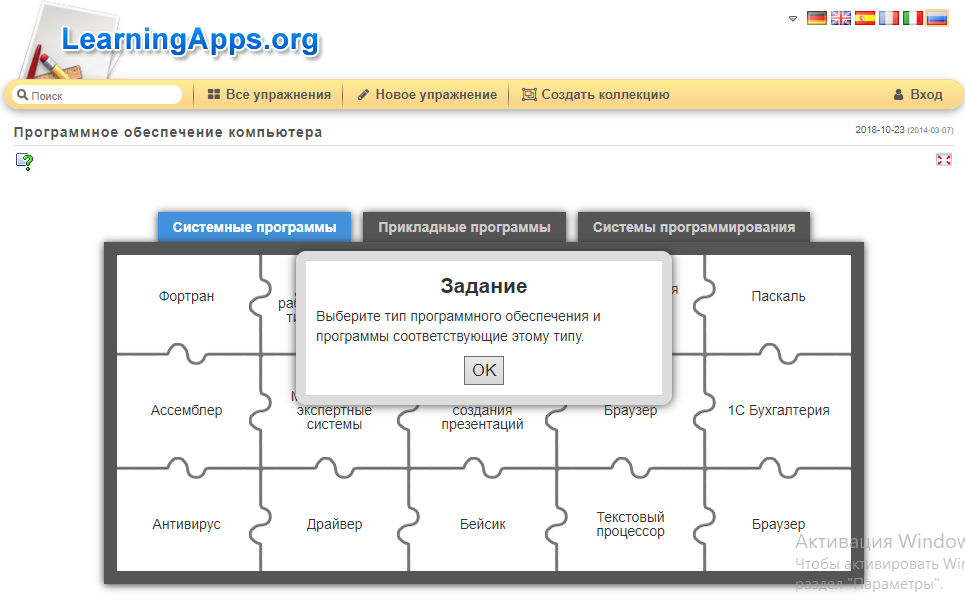 Приложение 2Google-презентация «Системное программное обеспечение» для совместной работы https://clck.ru/YqsWC 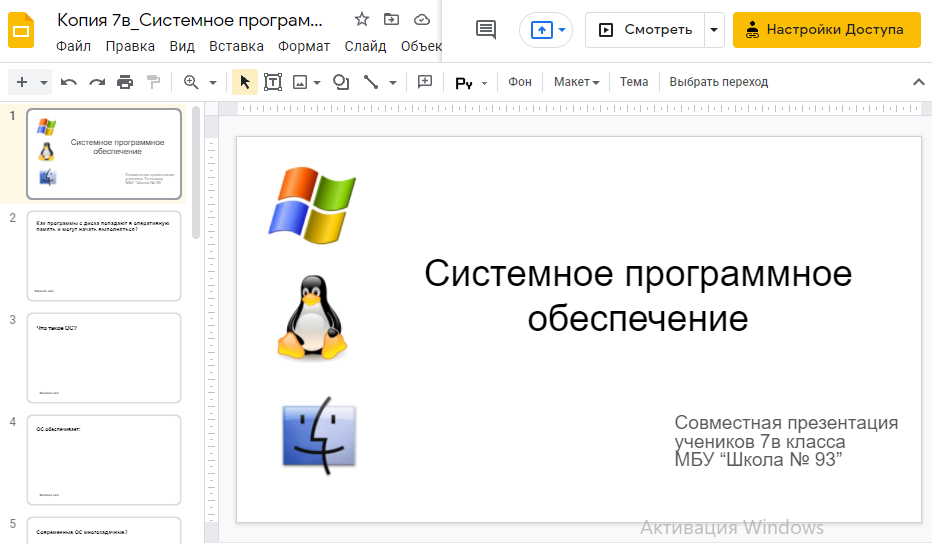 Приложение 3Онлайн тест «12 – Системные программы» с сайта К. Полякова https://kpolyakov.spb.ru/school/test7a/12.htm 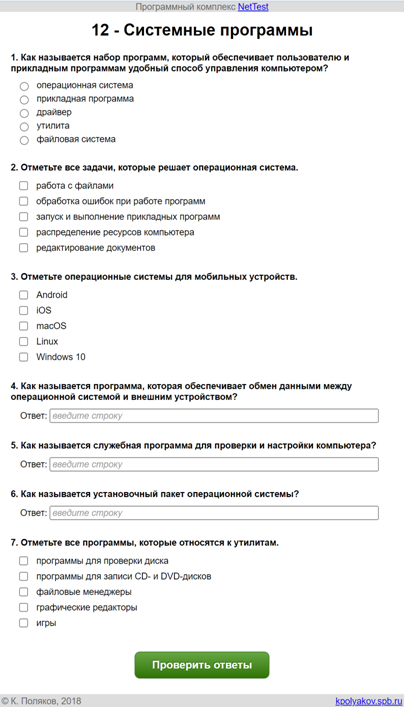 Приложение 4Google-форма «Рефлексия» https://clck.ru/Yr8ci 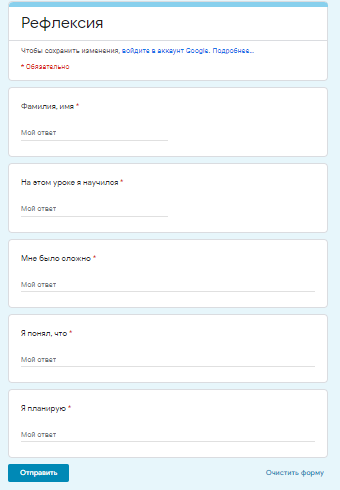 	Приложение 5Видео-физкультминутка с сайта YouTube https://clck.ru/FqYMc  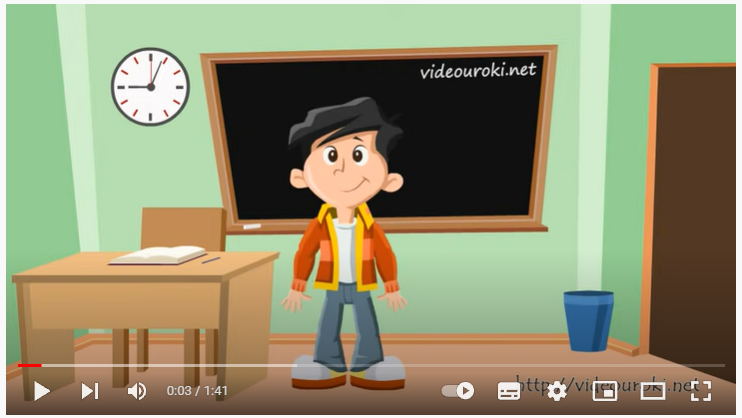 УчительСтуликова Алевтина АлексеевнаОУМуниципальное бюджетное общеобразовательное учреждение городского округа Тольятти «Школа с углубленным изучением отдельных предметов № 93 имени ордена Ленина и ордена Трудового Красного Знамени «Куйбышевгидростроя»(МБУ «Школа № 93»)Предметная областьИнформатикаПредметИнформатикаКласс7Тема урокаСистемное программное обеспечениеЦели урока (образовательные, развивающие, воспитательные)Образовательная:Сформировать систему новых понятий, расширить знания учеников за счет включения новых определений, терминов, описаний.Развивающая:Научить школьников новым способам нахождения знаний посредством интеграции самостоятельной познавательной деятельности учащихся и информационно-коммуникационных технологий; при обучении развивать у учащихся познавательный интерес, творческие способности, речь, память, внимание, воображение.Воспитательная:Формировать у учащихся научное мировоззрение, нравственные качества личности, взгляды и убеждения. Планируемые образовательные результаты (предметные, метапредметные, личностные)Предметные:освоенные обучающимися в ходе изучения учебного предмета умений, специфических для данной предметной области, виды деятельности по получению нового знания в рамках темы, его преобразования и применения в учебных, учебно-проектных и социально-проектных ситуациях, сформированные научные представления по теме «Системное программное обеспечение», использование научной терминологии, ключевых понятий, методов и приемов; сформированные представления о компьютере как универсальном устройстве обработки информации; развитые основные навыки и умения использования компьютерных устройств; сформированные навыки и умения безопасного и целесообразного поведения при работе с компьютерными программами и в Интернете, умения соблюдать нормы информационной этики и права;владение системой базовых знаний о системном программном обеспечении.Метапредметные:Регулятивные УУДиспользование умений самостоятельно планировать пути достижения целей; соотносить свои действия с планируемыми результатами, осуществлять контроль своей деятельности, определять способы действий в рамках предложенных условий, корректировать свои действия в соответствии с изменяющейся ситуацией; оценивать правильность выполнения учебной задачи;владение основами самоконтроля, самооценки, принятия решений и осуществления осознанного выбора в учебной и познавательной деятельности;сформированные ИКТ-компетентности – широкий спектр умений и навыков использования средств информационных и коммуникационных технологий для сбора, хранения, преобразования и передачи различных видов информации, навыки создания личного информационного пространства (обращение с устройствами ИКТ; фиксация изображений; создание письменных сообщений; коммуникация и социальное взаимодействие; поиск и организация хранения информации; анализ информации).Познавательные УУДпоиск и выделение необходимой информации;анализ объектов с целью выделения признаков (существенных, несущественных);выбор оснований и критериев для сравнения, классификации информации и умение структурировать знания;самостоятельное создание алгоритмов деятельности при решении проблем творческого и поискового характера;рефлексия способов и условий действия, контроль и оценка процесса и результатов деятельности.Коммуникативные УУДумение с достаточной полнотой и точностью выражать свои мысли и донести свою позицию до других;умение оформлять свою мысль и умение адекватно, осознанно и произвольно строить речевое высказывание в устной и письменной речи (на уровне одного предложения или небольшого текста).умение продуктивно общаться и взаимодействовать в процессе совместной деятельности, учитывать позиции других участников деятельности, эффективно разрешать конфликты.Личностные УУДвладение первичными навыками анализа и критичной оценки получаемой информации; ответственное отношение к информации с учетом правовых и этических аспектов ее распространения; развитие чувства личной ответственности за качество окружающей информационной среды; способность увязать учебное содержание с собственным жизненным опытом, понять значимость подготовки в области информатики в условиях развития информационного общества; готовность к повышению своего образовательного уровня и продолжению обучения с использованием средств и методов информатики; способность и готовность к общению и сотрудничеству со сверстниками и взрослыми в процессе образовательной, общественно-полезной, учебно-исследовательской, творческой деятельности; способность и готовность к принятию ценностей здорового образа жизни за счет знания основных гигиенических, эргономических и технических условий безопасной эксплуатации средств ИКТ.Тип дистанционного урокаУрок открытия нового знанияМетоды дистанционного урокаметоды организации и осуществления учебно-познавательной деятельности (практические, репродуктивные и проблемные, самостоятельная работа),методы трансляции учебных материалов (сетевая технология),методы стимулирования и мотивации учения (развитие интереса, создание ситуации успеха), методы развития ответственности,методы контроля и самоконтроля (индивидуальные и групповые, репродуктивные и творческие, синхронные). Формы организацииВидеоконференцсвязь (веб-занятие)Образовательные ресурсы и оборудованиеЭлектронные ресурсы:Интерактивное онлайн-задание «Программное обеспечение компьютера» https://learningapps.org/761299Google-презентация «Системное программное обеспечение» для совместной работы https://clck.ru/YqsWC Онлайн-тест «12 – Системные программы» с сайта К. Полякова https://kpolyakov.spb.ru/school/test7a/12.htm Google-форма «Рефлексия» https://clck.ru/Yr8ci Демонстрационные ресурсы:Блог «О! Информатика!» http://o-informatika.blogspot.com/2021/10/blog-post_41.htmlВидео-физкультминутка с сайта YouTube https://clck.ru/FqYMc  Печатные ресурсы:Поляков К.Ю. Информатика (в 2 частях). 7 класс. Ч. 1: учебник / К. Ю. Поляков, Е. А. Еремин. — 3-е изд., стереотип. – М: Просвещение, 2021.Оборудование урока:Компьютер или смартфон,Приложение ZoomWeb-браузерЭтапы:Деятельность учителяДеятельность учащихсяПримечаниеМотивационный (самоопределение) к учебной деятельности1 мин.Организация Zoom-конференции. Включение в деловой ритм. Устное приветствие учителя. За 5 минут до начала урока учитель отправляет ссылку на урок в АСУ РСО.Вход на Zoom-урок Подготовка класса к работе.На мотивационном этапе происходит осознанное вступление ребенка в учебную деятельность, которое возможно только при условии инициативы учителя, направленной на формирование детского интереса, разъяснения требований и реализации установок на успех.Актуализация и фиксирование индивидуальных затруднений в пробном действии.3 мин.Выявляет уровень знаний, определяет типичные недостатки.В чат Zoom-конференции размещается ссылка на интерактивное онлайн-задание «Программное обеспечение компьютера»https://learningapps.org/761299 Приложение 1.Выполняют задания, тренирующие отдельные способности к учебной деятельности, мыслительные операции и учебные навыки. Скрин выполненного задания школьники присылают на электронную почту учителя.На этапе актуализации учитель выявляет уровень знаний, фиксирует индивидуальные затруднения, а самостоятельное выполнение школьниками пробных заданий, поиск проблем позволяет активизировать мыслительные процессы. Интерактивное онлайн-задание позволяет школьникам выполнить упражнение и сразу увидеть оценку своей работы. Если были допущены ошибки, то есть возможность исправить и проверить правильность выполнения. Задание содержит не только вопросы, на которые школьники должны знать ответы, но и вопросы, которые подробно не рассматривались на предыдущих уроках.Выявление затруднений и их причин. 6 мин.Создание условий для получения учениками опорных знаний.Учитель предлагает школьникам прочитать § 11 (стр. 86-88) и найти ответы на вопросы, которые вызвали затруднения при выполнении предыдущего задания.Индивидуальная работа с учебником (Поляков К.Ю.  Информатика (в 2 частях). 7 класс. Ч. 1: учебник / К. Ю. Поляков, Е. А. Еремин. — 3-е изд., стереотип. – М: Просвещение, 2021) § 11 (стр. 86-88).Выделение точечных проблемных моментов в ходе индивидуальной работы с учебником – конкретных знаний, без которых невозможно достижение учебной цели. Физкультминутка 2 мин.Учитель включает физкультминутку https://clck.ru/FqYMc  Приложение 5.Выполняют упражненияПостроение проекта выхода из затруднения 1,5 мин. Учитель проводит работу по составлению проекта выхода из затруднения.Отправляет школьникам в чат Zoom-конференции ссылку на совместную Google-презентацию https://clck.ru/YqsWC Приложение 2.Составляют план достижения цели и определяют средства.Открывают совместную Google-презентациюОбсуждение будущих учебных действий, в ходе которых при консультативной поддержке учителя ученики формулируют тему, цели и задачи занятия, определяют приоритетные формы исследовательской или поисковой активности, все это позволяет школьникам научиться проектировать выход из затруднения.Реализация проекта 1,5 мин. Учитель дает задание, организует обсуждение и выбор оптимального варианта из предложенных учащимися.Обучающиеся выдвигают гипотезы и строят модели исходной проблемной ситуации, исследуют возможности совместной онлайн работы.В ходе продуктивной дискуссии выбирается наиболее рациональный метод из числа тех, что были предложены участниками образовательного процесса, и осуществляется решение исходного проблемного задания. Задача педагога – подведение учеников к оптимальной форме активности, акцентирование внимания на способе решения трудности и возможности его дальнейшего использования. Данный этап позволяет активизировать познавательную инициативу, формирует умение формулировать и аргументировать свое мнение и позиции в коммуникации, учитывать разные мнения. Каждому школьнику предлагается заполнить один слайд совместной Google-презентации и ответить на поставленный вопрос. В случае если задание выполнено быстро и осталось время, то у обучающихся есть возможность поработать на дополнительном слайде, т.к. количество слайдов представлено с избытком.Индивидуальная самостоятельная практика обучающихся 8 мин. Организует деятельность по применению новых знаний. Учитель контролирует правильность выполнения школьниками задания, организует демонстрацию презентации.Индивидуальная работа на слайде в совместной Google-презентации.Демонстрация одноклассникам результата своей работы.Выполнение заданий нового типа с последующей демонстрацией одноклассникам. В ходе данного вида активности усилия учителя нацелены на проектирование ситуаций успеха для каждого школьника. Контроль и самооценка результатов работы 5 мин.Выявляет уровень знаний.Отправляет в чат Zoom-конференции ссылку на онлайн-тест https://kpolyakov.spb.ru/school/test7a/12.htm Приложение 3.Выполняют задания, тренирующие способности к учебной деятельности, мыслительные операции и учебные навыки. Скрин выполненного теста с оценкой школьники присылают на электронную почту учителя.На этапе контроля учитель выявляет уровень знаний, фиксирует индивидуальные затруднения, а самостоятельное выполнение школьниками тестирующего задания, фиксация проблем позволяет активизировать мыслительные процессы. Рефлексия учебной деятельности, самоанализ, рефлексия чувств и эмоций2 мин.Обеспечивает рефлексивную деятельность учащихсяОтправляет ссылку  на Google-форму рефлексии https://clck.ru/Yr8ci  Приложение 4.Самооценка собственной деятельности, соотносят цель и результаты, степень их соответствия.Проговаривание школьниками нового содержания, которое оценивается через призму личного опыта, впечатлений.